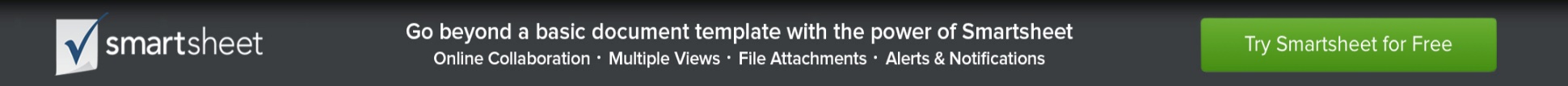 
TARJETA KANBAN HORIZONTAL Y VERTICALARTÍCULO NO.DESCRIPCIÓN DEL ARTÍCULODESCRIPCIÓN DEL ARTÍCULO ARTÍCULO NO.DESCRIPCIÓN DEL ARTÍCULODESCRIPCIÓN DEL ARTÍCULO100001100001PROVEEDORCONSUMIDORTAMAÑO KANBANPROVEEDORCONSUMIDORTAMAÑO KANBANIMAGEN DEL ARTÍCULOIMAGEN DEL ARTÍCULOIMAGEN DEL ARTÍCULOIMAGEN DEL ARTÍCULOIMAGEN DEL ARTÍCULOIMAGEN DEL ARTÍCULOINSERTAR FOTOINSERTAR FOTOINSERTAR FOTOINSERTAR FOTOINSERTAR FOTOINSERTAR FOTOCÓDIGO DE BARRAS DEL ARTÍCULOCÓDIGO DE BARRAS DEL ARTÍCULOCÓDIGO DE BARRAS DEL ARTÍCULOCÓDIGO DE BARRAS DEL ARTÍCULOCÓDIGO DE BARRAS DEL ARTÍCULOCÓDIGO DE BARRAS DEL ARTÍCULOINSERTAR CÓDIGO DE BARRASINSERTAR CÓDIGO DE BARRASINSERTAR CÓDIGO DE BARRASINSERTAR CÓDIGO DE BARRASINSERTAR CÓDIGO DE BARRASINSERTAR CÓDIGO DE BARRAS100001100001100001100001100001100001 ARTÍCULO NO.DESCRIPCIÓN DEL ARTÍCULODESCRIPCIÓN DEL ARTÍCULODESCRIPCIÓN DEL ARTÍCULOPROVEEDORCONSUMIDORTAMAÑO KANBAN100001IMAGEN DEL ARTÍCULOIMAGEN DEL ARTÍCULOIMAGEN DEL ARTÍCULOIMAGEN DEL ARTÍCULOCÓDIGO DE BARRAS DEL ARTÍCULOCÓDIGO DE BARRAS DEL ARTÍCULOCÓDIGO DE BARRAS DEL ARTÍCULOINSERTAR FOTOINSERTAR FOTOINSERTAR FOTOINSERTAR FOTOINSERTAR CÓDIGO DE BARRASINSERTAR CÓDIGO DE BARRASINSERTAR CÓDIGO DE BARRASINSERTAR FOTOINSERTAR FOTOINSERTAR FOTOINSERTAR FOTO100001100001100001